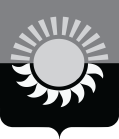 РОССИЙСКАЯ ФЕДЕРАЦИЯКемеровская область - КузбассМуниципальное образование – Осинниковский городской округКоллегия администрации Осинниковского городского округаРЕШЕНИЕ___________________                                                      			           №______________Об одобрении проекта постановления «О внесении изменений в постановление администрации Осинниковского городского округа от 30.09.2019г. № 631-п «Об утверждении муниципальной программы «Развитие туризма на территории муниципального образования – Осинниковский городской округ на 2020-2022 гг.» (в редакции постановления Осинниковского городского округа от 28.09.2020 №655-п.)Заслушав информацию начальника Управления физической культуры, спорта, туризма и молодежной политики администрации Осинниковского городского округа Белову Аллу Борисовну о внесении изменений в постановление  администрации Осинниковского городского округа от 30.09.2019г. № 631-п «Об утверждении муниципальной программы «Развитие туризма на территории муниципального образования – Осинниковский городской округ на 2020-2022 гг.», коллегия администрации Осинниковского городского округа решила:Одобрить проект постановления администрации Осинниковского городского округа «О внесении изменений в постановление администрации Осинниковского городского округа от 30.09.2019г. № 631-п «Об утверждении муниципальной программы «Развитие туризма на территории муниципального образования – Осинниковский городской округ на 2020-2022 гг.» (в редакции постановления Осинниковского городского округа от 28.09.2020 №655-п.)Контроль за исполнением настоящего решения возложить на заместителя Главы городского округа по социальным вопросам Е.В. Миллер.Глава Осинниковскогогородского округа                                                                          			   И.В. РомановС решением ознакомлен(а),с возложением обязанностей согласен(а)     ___________________________  	   Е.В. МиллерС решением ознакомлен(а),с возложением обязанностей согласен(а)     ___________________________  	   А.Б. БеловаИсп. В.С. Топоркова, 5-14-13